Publicado en Madrid el 03/06/2024 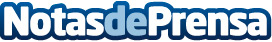 TurismoRural.com supera las 1500 viviendas disponibles para alquiler de turismo vacacionalLa diversidad geográfica de estas propiedades permite a los usuarios encontrar opciones de alojamiento que se ajusten a sus preferencias y necesidades, facilitando el descubrimiento de destinos únicos y auténticosDatos de contacto:TurismoRural.comTurismoRural.com+34 678412257Nota de prensa publicada en: https://www.notasdeprensa.es/turismorural-com-supera-las-1500-viviendas_1 Categorias: Nacional Viaje Turismo http://www.notasdeprensa.es